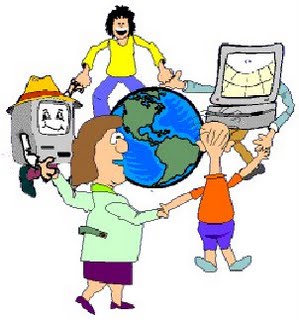 .  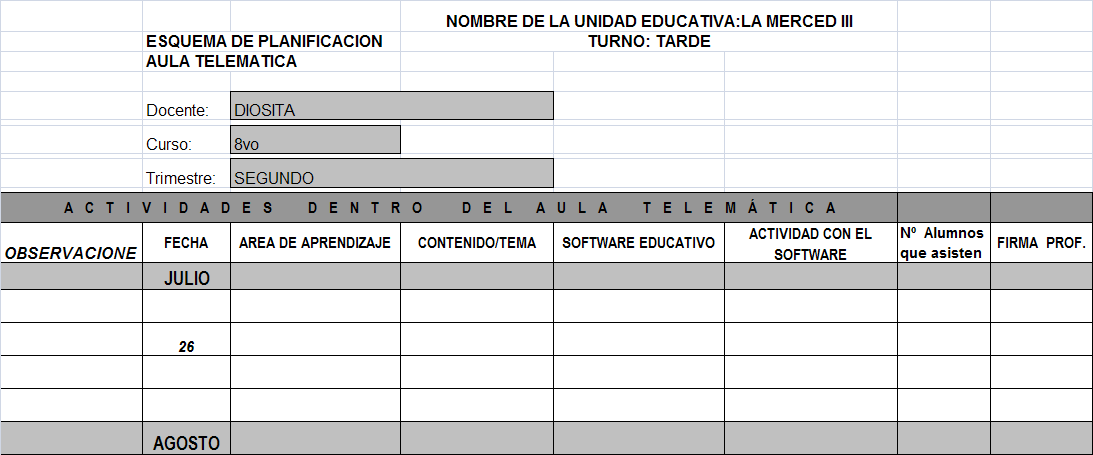 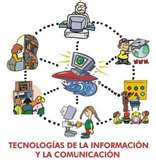 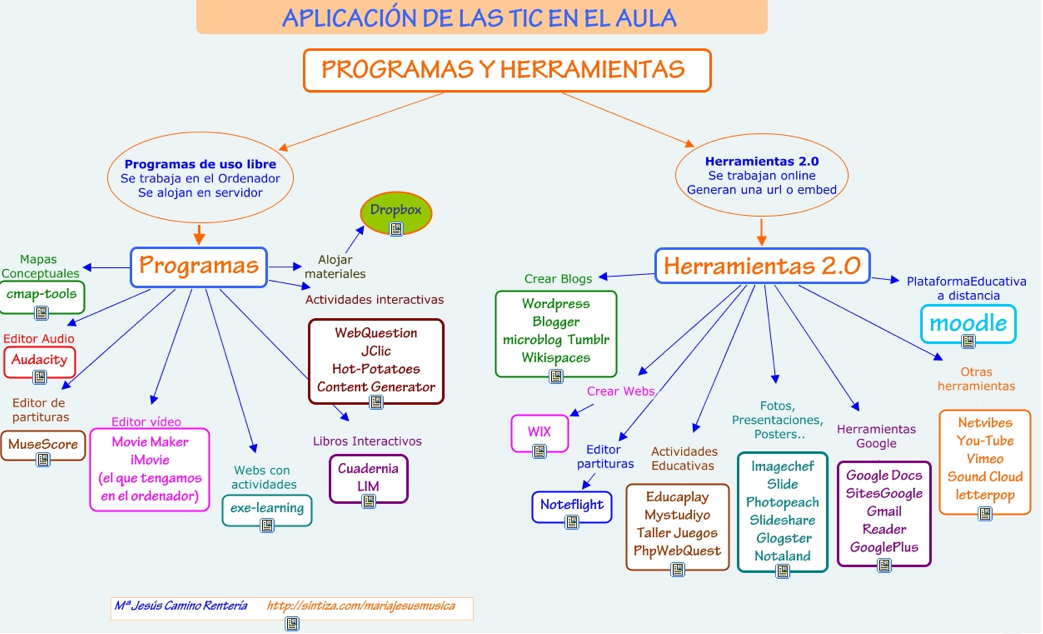 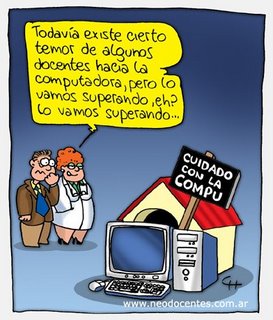 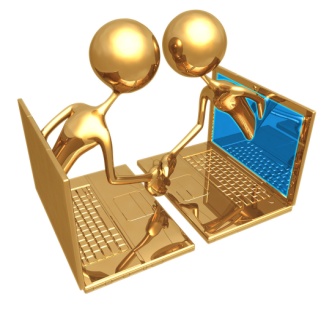 PROPUESTA CURRICULAR OFIMÁTICALa aplicación de TICs. en el ámbito educativo, requiere la creación y adopción de nuevas estrategias de enseñanza y aprendizaje basadas en el uso de estas tecnologías para desarrollar capacidades en otras áreas del currículo; además, de la especialización en áreas productivas adoptadas por la región o el entorno comunitario sobre todo en el nivel comunitario. Es aquí donde las TIC se enfocan a apoyar el desarrollo de capacidades  específicas de carácter vocacional y profesional elegidas por los estudiantes y definidas en función a las potencialidades productivas de la comunidad.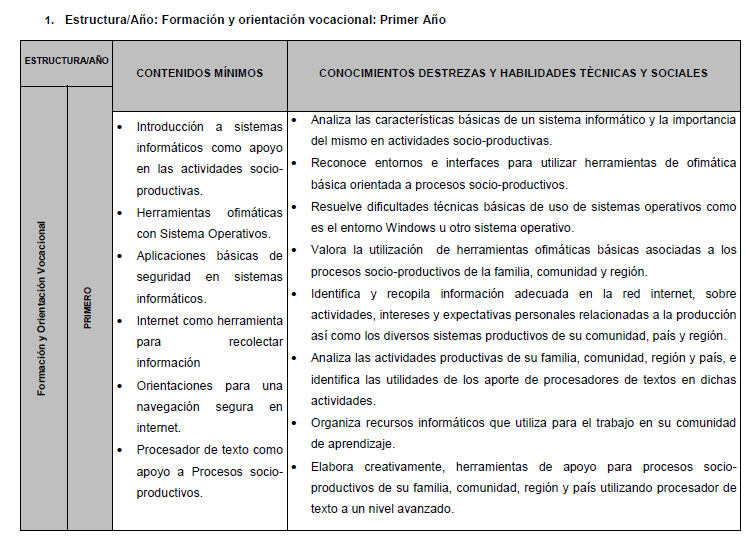 CONCLUSIÓNComo docentes populares, nuestra meta en la utilización de las tics es llegar a crear nuestros propios materiales educativos multimedia, desarrollando así nuestra capacidad de análisis, síntesis, pensamiento lógico, comprensión lectora, sobre todo saber desarrollar nuestra creatividad e iniciativa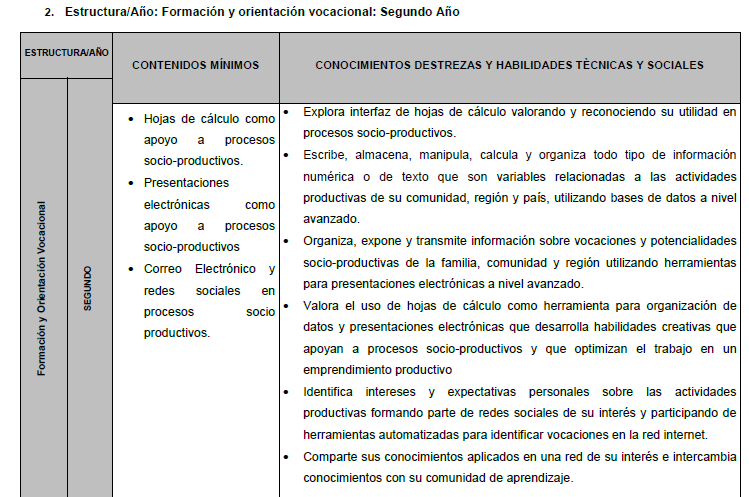 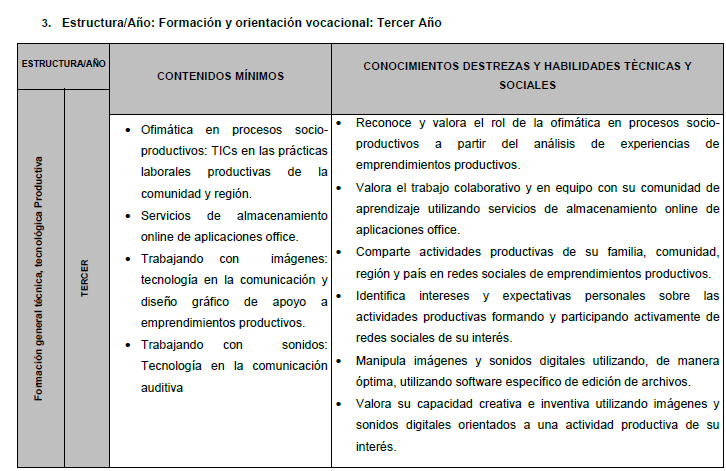 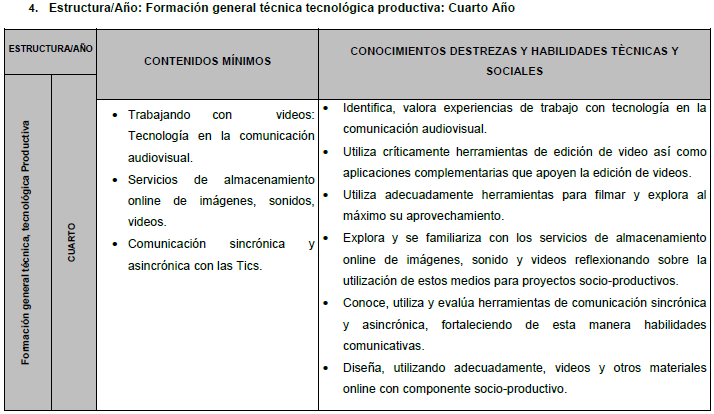 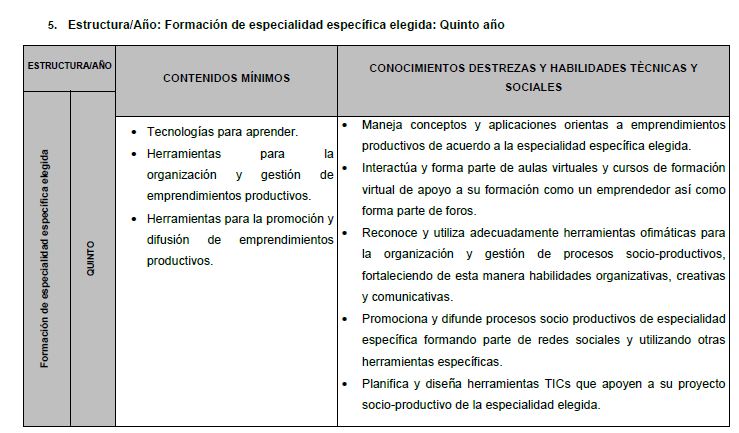 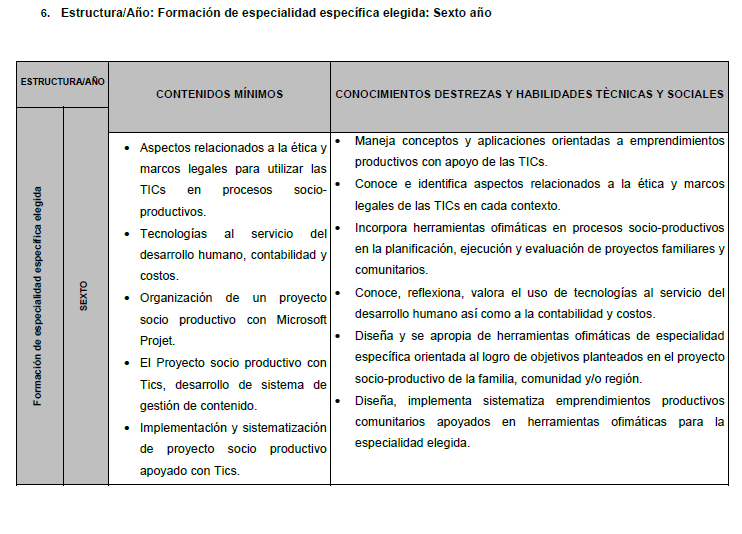 